ITU-T SG11 management would like to thank SCV for incoming Liaison Statement SCV-LS15. This LS was discussed by the ITU-T SG11 meeting on 18-27 July 2018.Please be informed that:According to Recommendation I.113 (1997) the definition of the term “broadband access” is the following “Broadband Access: An ISDN access able to contain at least one channel capable of supporting a rate greater than the primary rate, or supporting an equivalent information transfer rate.” (see ITU Terms and Definitions database);According to ITU-T Recommendation Q.2931 (1995), there is a definition of broadband ISDN as follows: “Broadband ISDN: An ISDN that provides transmission channels capable of supporting rates greater than 2 Mbits/s” (see J.1.12).Based on the above, ITU-T SG11 would like to inform SCV that ITU-T SG11 ratifies the position of this expert group expressed in the liaison statement which ITU-T SG11 had sent to SCV in November 2017 (SG11-LS21).ITU-T SG11 appreciates SCV to keep ITU-T SG11 informed on this matter.
_______________________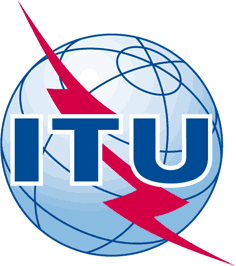 INTERNATIONAL TELECOMMUNICATION UNIONTELECOMMUNICATION
STANDARDIZATION SECTORSTUDY PERIOD 2017-2020INTERNATIONAL TELECOMMUNICATION UNIONTELECOMMUNICATION
STANDARDIZATION SECTORSTUDY PERIOD 2017-2020INTERNATIONAL TELECOMMUNICATION UNIONTELECOMMUNICATION
STANDARDIZATION SECTORSTUDY PERIOD 2017-2020INTERNATIONAL TELECOMMUNICATION UNIONTELECOMMUNICATION
STANDARDIZATION SECTORSTUDY PERIOD 2017-2020INTERNATIONAL TELECOMMUNICATION UNIONTELECOMMUNICATION
STANDARDIZATION SECTORSTUDY PERIOD 2017-2020SCV-TD87SCV-TD87INTERNATIONAL TELECOMMUNICATION UNIONTELECOMMUNICATION
STANDARDIZATION SECTORSTUDY PERIOD 2017-2020INTERNATIONAL TELECOMMUNICATION UNIONTELECOMMUNICATION
STANDARDIZATION SECTORSTUDY PERIOD 2017-2020INTERNATIONAL TELECOMMUNICATION UNIONTELECOMMUNICATION
STANDARDIZATION SECTORSTUDY PERIOD 2017-2020INTERNATIONAL TELECOMMUNICATION UNIONTELECOMMUNICATION
STANDARDIZATION SECTORSTUDY PERIOD 2017-2020INTERNATIONAL TELECOMMUNICATION UNIONTELECOMMUNICATION
STANDARDIZATION SECTORSTUDY PERIOD 2017-2020SCVSCVINTERNATIONAL TELECOMMUNICATION UNIONTELECOMMUNICATION
STANDARDIZATION SECTORSTUDY PERIOD 2017-2020INTERNATIONAL TELECOMMUNICATION UNIONTELECOMMUNICATION
STANDARDIZATION SECTORSTUDY PERIOD 2017-2020INTERNATIONAL TELECOMMUNICATION UNIONTELECOMMUNICATION
STANDARDIZATION SECTORSTUDY PERIOD 2017-2020INTERNATIONAL TELECOMMUNICATION UNIONTELECOMMUNICATION
STANDARDIZATION SECTORSTUDY PERIOD 2017-2020INTERNATIONAL TELECOMMUNICATION UNIONTELECOMMUNICATION
STANDARDIZATION SECTORSTUDY PERIOD 2017-2020Original: EnglishOriginal: EnglishAll/11All/11All/11Virtual meeting, 22 November 2018Virtual meeting, 22 November 2018TD(Ref.: SG11-LS68)TD(Ref.: SG11-LS68)TD(Ref.: SG11-LS68)TD(Ref.: SG11-LS68)TD(Ref.: SG11-LS68)TD(Ref.: SG11-LS68)TD(Ref.: SG11-LS68)TD(Ref.: SG11-LS68)Source:Source:Source:ITU-T SG11ITU-T SG11ITU-T SG11ITU-T SG11ITU-T SG11Title:Title:Title:LS/r on definition for broadband access (reply to SCV-LS15-E)LS/r on definition for broadband access (reply to SCV-LS15-E)LS/r on definition for broadband access (reply to SCV-LS15-E)LS/r on definition for broadband access (reply to SCV-LS15-E)LS/r on definition for broadband access (reply to SCV-LS15-E)Purpose:Purpose:Purpose:LIAISON STATEMENTLIAISON STATEMENTLIAISON STATEMENTLIAISON STATEMENTLIAISON STATEMENTLIAISON STATEMENTLIAISON STATEMENTLIAISON STATEMENTFor action to:For action to:For action to:For action to:For action to:SCVSCVSCVFor comment to:For comment to:For comment to:For comment to:For comment to:---For information to:For information to:For information to:For information to:For information to:---Approval:Approval:Approval:Approval:Approval:ITU-T Study Group 11 meeting (Geneva, 27 July 2018)ITU-T Study Group 11 meeting (Geneva, 27 July 2018)ITU-T Study Group 11 meeting (Geneva, 27 July 2018)Deadline:Deadline:Deadline:Deadline:Deadline:N/AN/AN/AContact:Contact:Contact:Contact:João Alexandre ZANON
SG11 vocabulary rapporteurJoão Alexandre ZANON
SG11 vocabulary rapporteurJoão Alexandre ZANON
SG11 vocabulary rapporteurJoão Alexandre ZANON
SG11 vocabulary rapporteurJoão Alexandre ZANON
SG11 vocabulary rapporteurTel:	+55 61 2312-2508
Fax:	+55 61 2312-2793
Email:	zanon@anatel.gov.brKeywords:Keywords:Keywords:Keywords:SCV; broadband accessSCV; broadband accessSCV; broadband accessSCV; broadband accessAbstract:Abstract:Abstract:Abstract: